Curriculum and Instruction Council 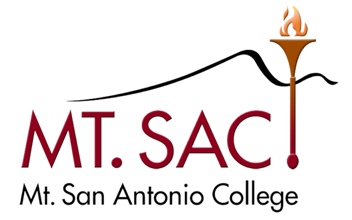 March 28, 2023 Agenda3:30 – 5:00 PMRoom 4-2440Malcolm Rickard, Co-ChairMadelyn Arballo, Provost, School of Continuing EdGeorge Bradshaw, Admission & RecordsMeghan Chen, AVP Instruction Co-Chair DesigneeJamaika Fowler, Articulation OfficerKelly Fowler, VP Instruction Co-ChairHong Guo, LibraryCarol Impara, DL CoordinatorBriseida Ramirez Catalan, School of Continuing Ed FacultySara Mestas, VP Academic Senate Christopher Jackson, Outcomes Co-CoordinatorDianne Rowley, Assistant Curriculum Liaison Sylvia Ruano, Dean of Instruction 
Om Tripathi, FacultyRoger Willis, Academic Senate President
Student Representative, VacantJimmy Tamayo, FacultyNon-Voting MembersIrene Pinedo, Curriculum Specialist IILannibeth Calvillo, Curriculum Specialist IILesley Cheng, Curriculum Specialist IGuestsMeeting AgendaOutcomesApproval of Minutes: March 14, 2023Public CommentsAgenda CheckInformationPCAH 8th Edition available Acceptance of MinutesDistance Learning CommitteeFebruary 28, 2023Educational Design Committee MinutesMarch 14, 2023March 21, 2023Outcomes Committee MinutesMarch 7, 2023Mapping and Catalog Committee MinuteFebruary 28, 2023New CoursesBS TE – Topics in EngineeringBUSA 63 – External Auditing BUSA 64 – Specialized Accounting TopicsCUL 113 – Commercial Food ProductionCUL 121 – American Regional CuisineCUL 125 – Food Service EntrepreneurshipMATH 105 – Mathematical Concepts for Elementary School TeachersMATH 135 – Precalculus AlgebraMATH 170 – Precalculus and Trigonometry New and Substantive Program ChangesBaking and Pastry Advanced CertificateCulinary Arts – Level II CertificateNew Stand-alone coursesCourse DisciplinesItems for Discussion or ActionUnderstanding implementation of AB 1705 – M. RickardAP 4050 Articulation – M. Rickard, S. MestasProcess to document removal of DL (ex: MUSA 250) – M. RickardDL forms older than two years – M. RickardAP 4020 Program and Curriculum Development – M. Chen, M. RickardOn Hold/Tabled ItemsCurriculum Submission Deadline – M. RickardAP 4024 Units-to-Contact-Hour Relationship – M. Rickard2022-23 Meetings3:30-5:00PM2nd & 4th TuesdaysFall 2022September 13 & 27October 11 & 25November 8 & 22Spring 2023March 14 & 28April 11 & 25             May 9 & 23